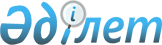 Бөрлі ауданы Кеңтүбек ауылдық округі Кеңтүбек ауылындағы кейбір көше атауларын қайта атау туралыБатыс Қазақстан облысы Бөрлі ауданы Кеңтүбек ауылдық округі әкімінің 2015 жылғы 29 қыркүйектегі № 11 шешімі. Батыс Қазақстан облысының Әділет департаментінде 2015 жылғы 9 қазанда № 4094 болып тіркелді      Қазақстан Республикасының 2001 жылғы 23 қаңтардағы "Қазақстан Республикасындағы жергілікті мемлекеттік басқару және өзін-өзі басқару туралы", 1993 жылғы 8 желтоқсандағы "Қазақстан Республикасының әкімшілік-аумақтық құрылысы туралы" Заңдарына сәйкес, Кеңтүбек ауылы халқының пікірін ескере отырып және Батыс Қазақстан облыстық ономастика комиссиясының қорытындысы негізінде, Кеңтүбек ауылдық округінің әкімі ШЕШІМ ҚАБЫЛДАДЫ:

      1. Бөрлі ауданы Кеңтүбек ауылдық округі Кеңтүбек ауылындағы кейбір көше атаулары:

      "Советская" көшесі – "Тәуелсіздік" көшесі;

      "Октябрьская" көшесі – "Бейбітшілік" көшесі;

      "Молодежная" көшесі – "Қарашығанақ" көшесі;

      "Утвинская" көшесі – "Ақжол" көшесі;

      "8 марта" көшесі – "Ынтымақ" көшесі;

      "Школьная" көшесі – "Жеңіс" көшесі;

      "Юбилейная" көшесі – "Атамекен" көшесі;

      "Коперативная" көшесі – "Атамұра" көшесі;

      "Кубанская" көшесі – "Бірлік" көшесі;

      "Южная" көшесі – "Еділ" көшесі;

      "Уральская" көшесі – "Жайық" көшесі;

      "Первомайская" көшесі – "Халықтар Достығы" көшесі;

      "Степная" көшесі – "Тың дала" көшесі;

      "Северная" көшесі – "Жағалау" көшесі;

      "Чингирлауская" көшесі – "Береке" көшесі;

      "Шакенова" көшесі – "Қайыр Шәкенов" көшесі деп қайта аталсын.

      2. Кеңтүбек ауылдық округі әкімі аппаратының бас маманы (Г. Жумагалиева) осы шешімнің әділет органдарында мемлекеттік тіркелуін, "Әділет" ақпараттық-құқықтық жүйесінде және бұқаралық ақпарат құралдарында оның ресми жариялауын қамтамасыз етсін.

      3. Осы шешімнің орындалуын бақылауды өзіме қалдырамын.

      4. Осы шешім алғашқы ресми жарияланған күнінен бастап қолданысқа енгізіледі.


					© 2012. Қазақстан Республикасы Әділет министрлігінің «Қазақстан Республикасының Заңнама және құқықтық ақпарат институты» ШЖҚ РМК
				
      Кеңтүбек ауылдық округінің әкімі

Ж. Лукпанов
